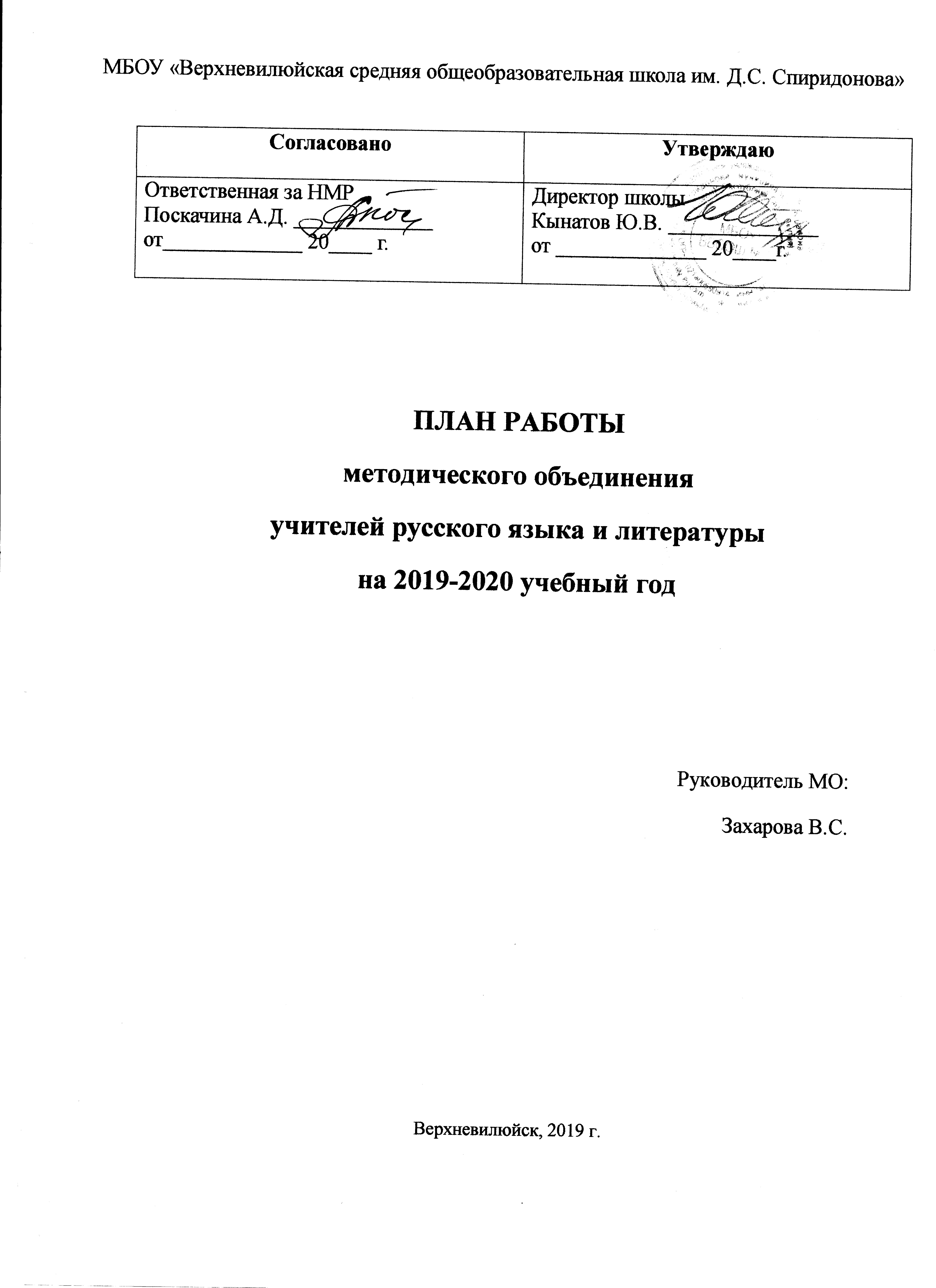 ПЛАН РАБОТЫметодического объединенияКадровый состав учителей методического объединенияЦЕЛИ И ЗАДАЧИ ДЕЯТЕЛЬНОСТИ МО НА 2019-2020 УЧЕБНЫЙ ГОДМетодическая тема:Системно-деятельностный подход в обучении предметам гуманитарного цикла в реализации основных направлений ФГОС.Цель работы МО:  Формирование системы методического обеспечения процесса непрерывного повышения педагогического мастерства для успешной реализации требований ФГОС.Средством реализации этой цели считаем образовательные технологии, построенные на принципах системно-деятельностного подхода, личностно-ориентированного и развивающего обучения.Задачи МО:1. Организация повышения квалификации учителей через постоянно действующие формы обучения (курсы повышения квалификации).2. Изучение инновационных процессов в методике преподавания в условиях реализации ФГОС через систему самообразования.3. Совершенствование умения применять системно - деятельностный подход при обучении гуманитарным дисциплинам.4. Проведение уроков с использованием современных педагогических технологий с целью повышения познавательного интереса обучающихся к предметам гуманитарного цикла.5. Совершенствование форм и методов организации внеклассной деятельности по гуманитарным дисциплинам.6. Интеграция основного и дополнительного образования в целях раскрытия творческого потенциала обучающихся через уроки и внеклассную работу на основе новых образовательных технологий.7. Совершенствование работы по развитию интеллектуальных способностей обучающихся, выявление одарённых и склонных к изучению гуманитарных дисциплин детей.8. Осуществлять психолого-педагогическую поддержку слабоуспевающих учащихся; использование возможностей дополнительного образования для обеспечения системы работы по подготовке к государственной итоговой аттестации;9. Организация системной подготовки учащихся к выполнению заданий  ВПР, ОГЭ и ЕГЭ. Достижение более высокого уровня качества образования по гуманитарным дисциплинам.Ожидаемые результаты работы:- рост качества знаний учащихся;- повышение познавательного интереса обучающихся к гуманитарным предметам;- успешная сдача ВПР, ОГЭ, ЕГЭНаправления методической работы:Аналитическая деятельность:- анализ итогов ГИА прошлых лет; выявление пробелов и поиск путей решения;- анализ посещения открытых уроков;- изучение направлений деятельности педагогов (тем самообразования).2. Информационная деятельность:- изучение новинок в методическах преподавания в целях совершенствования педагогической деятельности;3. Организационные формы работы:- заседания методического объединения;- взаимопосещение уроков педагогами;- выступления учителей на МО, практико-ориентированных семинарах, педагогических советах;- участие в семинарах, вебинарах, встречах в образовательных учреждениях района;- повышение квалификации педагогов на курсах;- участие в НПК;- прохождение аттестации педагогическими работниками.Основные направления деятельности учителей методического объединенияАналитическая деятельностьИнформационная деятельностьОрганизация методической деятельностиКонсультативная деятельностьРабота с обучающимисяПлан работы МО учителей русского языка и литературы2019-2020 учебный годСодержание заседаний МОТемы по самообразованию №ФИО учителяГод аттестации НагрузкаОбразование (ВУЗ, спец-ть, год окончанияПедстаж1Дмитриева Инна РадомировнаВысшая, апрель 201827 ч.ВысшееЯГУ ФЛФ РО, 2004 г.172Таппагарова Валентина ЕфремовнаПервая,30.10.202028 ч.ВысшееЯГУ ФЛФ РН - 2005 год. Специальность: филолог, преподаватель по специальности "Филология"243Захарова Валентина СергеевнаПервая, 16.05.16г24 ч.ВысшееЯПК №2, учитель русского языка и литературы, 2006 г.СГПА, учитель русского языка и литературы, 2009 г.134Бурнашева Наталья МихайловнаСЗД, 2019 г.23 ч.ВысшееЯГУ (СВФУ), ФЛФ, филолог-преподаватель, 2017 г.3№Содержание деятельностиСроки проведенияОтветственные1Анализ методической деятельности за 2019-2020 учебный годавгустРуководитель МО2Анализ посещения открытых уроковВ течение годаРуководитель МО3Проведение и анализ  итогового контроля по предметамВ течение годаРуководитель МО1Изучение новинок в методической литературе В течение годаУчителя  МО2Продолжение знакомства с ФГОС основного общего образованияВ течение годаУчителя  МО1Выявление затруднений, методическое сопровождение и оказание практической помощи педагогамВ течение годаУчителя  МО2Подготовка к аттестацииВ течение годаУчителя  МО3Проведение открытых уроковВ течение годаУчителя  МО4Участие учителей МО в муниципальных, региональных конкурсахВ течение годаУчителя  МО1Консультирование педагогов по вопросам составления рабочих программ и тематического планированияавгустРуководитель  МОЗам. директора по УВР2Консультирование педагогов по вопросам в сфере формирования универсальных учебных действий в рамках ФГОС.   В течение годаУчителя  МО1Организация и проведение предметных  олимпиадСентябрь - ноябрьУчителяМОРуководитель МО2Организация участия в дистанционных конкурсах, олимпиадахВ течение годаУчителя  МО3Ведение индивидуальных консультаций по подготовке к ВПР, ОГЭ, ЕГЭВ течение годаУчителя МОНаправления работыСодержание работыУчебно-организационнаяработа.Изучениенормативно-правовыхдокументовЗнакомство и изучениеизменений в новых КИМ ОГЭ и ЕГЭ.Оформлениестендовпоподготовке к экзаменам в 9, 11классах.Подготовкаматериалов к проведениюпромежуточного и итоговогоконтроля.Участие в олимпиадах и НПКПосещениеоткрытыхуроков и открытыхвнеклассныхмероприятий в рамкахнеделирусскогоязыка и литературыСовершенствованиелабораторииучителяПаспортизация кабинетов русского языка и литературы;Обогащение базы данных по подготовке к ГИАРаботапосовершенствованиюпедагогическогомастерстваучителей.Оказаниепомощиаттестующимучителям;Участие в семинарахдляучителейпоподготовкек  ВПР, ОГЭ и ЕГЭ;Участие в конкурсахинновационных и методическихразработок через интернет;Прохождениекурсовповышенияквалификации;Участие в  творческихконкурсах.Вопросыконтроля и руководстваПроведение входного контроля и его анализ;Контрольныеработыпопреемственности в 5-х классахс последующиммониторингом.Мониторингрезультатоввходных и промежуточныхконтрольныхработпоитогамчетвертей;Контрользавыполнениемкалендарно-тематическогопланирования.ОрганизациявнекласснойработыпопредметамПроведение предметной недели по русскому языку;Участие в различныхконкурсах, викторинах в рамкахшкольных,районныхмероприятий;Организацияи проведение школьныхолимпиад;Участие в муниципальномтурепредметныхолимпиад;Участие в различныхконкурсах, викторинах, олимпиадахВсероссийского и международного уровня.Организация мероприятий к юбилейным литературным датам.СрокТемаТемаСодержание работыОтветственныйОтветственныйавгустЗаседание 1.Организационные вопросы работы методического объединения 
на 2019-2020  учебный год. Заседание 1.Организационные вопросы работы методического объединения 
на 2019-2020  учебный год. Утверждение:1. Планаработынановыйучебныйгод2. Основныхнаправленийработы ШМО учителейгуманитарногоцикла3. Рабочихпрограммучителей5. Нагрузки на следующий учебный годРуководитель МОРуководитель МОсентябрьЗаседание 2.Планирование путей и направлений работы ШМОЗаседание 2.Планирование путей и направлений работы ШМО1.Анализработы МО  за 2018-19учебныйгод2.Утверждениепланаработынановыйучебныйгод3.Уточнениенедельнойнагрузкиучителей МО4.Утверждениетемпосамообразованию.5.Итоги входного контроля6.Участие в педагогическомсовете (итоги ВПР, ОГЭ, ЕГЭ за прошлый год)Руководитель МОРуководитель МОРабота между заседаниями МО: - Продолжение работы по самообразованию- Изучение методической литературы, документов ФГОС. Планирование самообразовательной деятельности.- Работа в кабинетах- Организация внеклассной работы- Подготовка к проведению итогового сочинения по литературе в 11 классе- Подготовка к устному экзамену по русскому языкуРабота между заседаниями МО: - Продолжение работы по самообразованию- Изучение методической литературы, документов ФГОС. Планирование самообразовательной деятельности.- Работа в кабинетах- Организация внеклассной работы- Подготовка к проведению итогового сочинения по литературе в 11 классе- Подготовка к устному экзамену по русскому языкуРабота между заседаниями МО: - Продолжение работы по самообразованию- Изучение методической литературы, документов ФГОС. Планирование самообразовательной деятельности.- Работа в кабинетах- Организация внеклассной работы- Подготовка к проведению итогового сочинения по литературе в 11 классе- Подготовка к устному экзамену по русскому языкуРабота между заседаниями МО: - Продолжение работы по самообразованию- Изучение методической литературы, документов ФГОС. Планирование самообразовательной деятельности.- Работа в кабинетах- Организация внеклассной работы- Подготовка к проведению итогового сочинения по литературе в 11 классе- Подготовка к устному экзамену по русскому языкуРабота между заседаниями МО: - Продолжение работы по самообразованию- Изучение методической литературы, документов ФГОС. Планирование самообразовательной деятельности.- Работа в кабинетах- Организация внеклассной работы- Подготовка к проведению итогового сочинения по литературе в 11 классе- Подготовка к устному экзамену по русскому языкуРабота между заседаниями МО: - Продолжение работы по самообразованию- Изучение методической литературы, документов ФГОС. Планирование самообразовательной деятельности.- Работа в кабинетах- Организация внеклассной работы- Подготовка к проведению итогового сочинения по литературе в 11 классе- Подготовка к устному экзамену по русскому языкуноябрьЗаседание 2 Новые образовательные стандарты в преподавании предметов гуманитарного цикла.1.Итогишкольноготурапредметныхолимпиад. Оборганизациирайонныхолимпиадпопредметам. 2.Формы проведения промежуточной аттестации3.Выявление детей группы риска, формы работ по устранении пробелов4.Итоги школьного этапа Всероссийской олимпиады школьников5.Новинки в преподавании литературы (новости с вебинаров)6.Планирование и подготовка к Неделе русского языка литературы1.Итогишкольноготурапредметныхолимпиад. Оборганизациирайонныхолимпиадпопредметам. 2.Формы проведения промежуточной аттестации3.Выявление детей группы риска, формы работ по устранении пробелов4.Итоги школьного этапа Всероссийской олимпиады школьников5.Новинки в преподавании литературы (новости с вебинаров)6.Планирование и подготовка к Неделе русского языка литературы1.Итогишкольноготурапредметныхолимпиад. Оборганизациирайонныхолимпиадпопредметам. 2.Формы проведения промежуточной аттестации3.Выявление детей группы риска, формы работ по устранении пробелов4.Итоги школьного этапа Всероссийской олимпиады школьников5.Новинки в преподавании литературы (новости с вебинаров)6.Планирование и подготовка к Неделе русского языка литературыРуководитель МОУчителя-предметники- Подготовка к устномусобеседованиюпорусскомуязыку в 9-классах- Подготовка к итоговому сочинению по русскому языку в 11-классах- Работа с одаренными детьми- Подготовка к неделе русского языка и литературы- Подготовка к устномусобеседованиюпорусскомуязыку в 9-классах- Подготовка к итоговому сочинению по русскому языку в 11-классах- Работа с одаренными детьми- Подготовка к неделе русского языка и литературы- Подготовка к устномусобеседованиюпорусскомуязыку в 9-классах- Подготовка к итоговому сочинению по русскому языку в 11-классах- Работа с одаренными детьми- Подготовка к неделе русского языка и литературы- Подготовка к устномусобеседованиюпорусскомуязыку в 9-классах- Подготовка к итоговому сочинению по русскому языку в 11-классах- Работа с одаренными детьми- Подготовка к неделе русского языка и литературы- Подготовка к устномусобеседованиюпорусскомуязыку в 9-классах- Подготовка к итоговому сочинению по русскому языку в 11-классах- Работа с одаренными детьми- Подготовка к неделе русского языка и литературы- Подготовка к устномусобеседованиюпорусскомуязыку в 9-классах- Подготовка к итоговому сочинению по русскому языку в 11-классах- Работа с одаренными детьми- Подготовка к неделе русского языка и литературыянварьЗаседание 3.«Системно-деятельностный подход в обучении школьников». Работа над развитием монологической речи.1.Требования к современному уроку. Формирование УДД как условие реализации системно-деятельностного подхода в обучении школьников.мотивации и эффективности учебной деятельности.3.«Развитие монологической речи учащихся на уроках с целью повышения качества образования по ФГОС»4. Обмен опытом участия в Интернет-ресурсах.1.Требования к современному уроку. Формирование УДД как условие реализации системно-деятельностного подхода в обучении школьников.мотивации и эффективности учебной деятельности.3.«Развитие монологической речи учащихся на уроках с целью повышения качества образования по ФГОС»4. Обмен опытом участия в Интернет-ресурсах.1.Требования к современному уроку. Формирование УДД как условие реализации системно-деятельностного подхода в обучении школьников.мотивации и эффективности учебной деятельности.3.«Развитие монологической речи учащихся на уроках с целью повышения качества образования по ФГОС»4. Обмен опытом участия в Интернет-ресурсах.Руководитель МОУчителя-предметники- Подготовкаучащихся к ОГЭ и ЕГЭ (из опыта работы)- Анализрезультатоврайонныхолимпиад- Обобщение опыта- Подготовкаучащихся к ОГЭ и ЕГЭ (из опыта работы)- Анализрезультатоврайонныхолимпиад- Обобщение опыта- Подготовкаучащихся к ОГЭ и ЕГЭ (из опыта работы)- Анализрезультатоврайонныхолимпиад- Обобщение опыта- Подготовкаучащихся к ОГЭ и ЕГЭ (из опыта работы)- Анализрезультатоврайонныхолимпиад- Обобщение опыта- Подготовкаучащихся к ОГЭ и ЕГЭ (из опыта работы)- Анализрезультатоврайонныхолимпиад- Обобщение опыта- Подготовкаучащихся к ОГЭ и ЕГЭ (из опыта работы)- Анализрезультатоврайонныхолимпиад- Обобщение опытамартЗаседание 4Организация подготовки к ГИА1.Промежуточные итоги подготовки к ВПР, ОГЭ, ЕГЭ2. Обобщение опыта. «Использование новых педагогических технологий на уроках русского языка и литературы как условие обеспечения современного качества образования»1.Промежуточные итоги подготовки к ВПР, ОГЭ, ЕГЭ2. Обобщение опыта. «Использование новых педагогических технологий на уроках русского языка и литературы как условие обеспечения современного качества образования»1.Промежуточные итоги подготовки к ВПР, ОГЭ, ЕГЭ2. Обобщение опыта. «Использование новых педагогических технологий на уроках русского языка и литературы как условие обеспечения современного качества образования»Руководитель МОУчителя-предметники- Работа с отстающими детьми- Обзор новинок методической и педагогической литературы- Работа с отстающими детьми- Обзор новинок методической и педагогической литературы- Работа с отстающими детьми- Обзор новинок методической и педагогической литературы- Работа с отстающими детьми- Обзор новинок методической и педагогической литературы- Работа с отстающими детьми- Обзор новинок методической и педагогической литературы- Работа с отстающими детьми- Обзор новинок методической и педагогической литературымайЗаседание 5. Подведение итогов работы МО учителей гуманитарного цикла в 2018-2019 учебном году. Планирование работы МО на 2019-2020 учебный год.1.Подведениеитоговработы МО за 2019 — 2020учебныйгод.2.Утверждениезадачнановый 2020 — 2021учебныйгод.3. Обобщение положительного опыта учебной, воспитательной и методической работы ШМО учителей гуманитарного цикла.4. Самообразование – одна из форм повышения профессионального мастерства педагогов. (Отчёты по темам самообразования) 5. Анализ результатов итоговых контрольных работ1.Подведениеитоговработы МО за 2019 — 2020учебныйгод.2.Утверждениезадачнановый 2020 — 2021учебныйгод.3. Обобщение положительного опыта учебной, воспитательной и методической работы ШМО учителей гуманитарного цикла.4. Самообразование – одна из форм повышения профессионального мастерства педагогов. (Отчёты по темам самообразования) 5. Анализ результатов итоговых контрольных работ1.Подведениеитоговработы МО за 2019 — 2020учебныйгод.2.Утверждениезадачнановый 2020 — 2021учебныйгод.3. Обобщение положительного опыта учебной, воспитательной и методической работы ШМО учителей гуманитарного цикла.4. Самообразование – одна из форм повышения профессионального мастерства педагогов. (Отчёты по темам самообразования) 5. Анализ результатов итоговых контрольных работРуководитель МОУчителя-предметники№ФИО учителяТема по самообразованию1Захарова В.С.Развитие лингвистической компетенции на уроках русского языка2Дмитриева И.Р.Организация проектной деятельности учащихся3Бурнашева Н.М.Технология критического мышления на уроках русского языка и литературы4Таппагарова В.Е.Организация исследовательской работы школьников на материале современной литературы